REVISION HISTORYThis document will be revised as necessary by the issue of a complete replacement.Circulation ListCONTENTS1.0	Purpose and ScopeThe purpose of this document is to describe the process for declaring and managing congested infrastructure, when necessary.This process is applied to manage the Infrastructure Manager (IM) responsibilities as defined in the Railways Infrastructure (Access, Management and Licensing of Railway Undertakings) Regulations (Northern Ireland) 2016.  The process described in this document covers the IM functions of the Regulations in regards to Regulation 26 – Congested Infrastructure.  This manages the interface with stakeholders within the IM and Railway Undertakings (RUs).   2.0	BackgroundTranslink’s Infrastructure and Project Delivery Directorate acts as the Infrastructure Manager (IM) under the Regulations (see above).The Planning and Access Manager (PAM) is responsible, under the Infrastructure Systems and Performance Manager, for discharging the relevant IM responsibilities within the Regulations.Translink’s Sponsoring Government Department is the Department for Infrastructure (DfI) – “the Department” as defined in the Regulations.3.0	Congested Infrastructure3.1	Principles for the identification of congested infrastructureRegulation 26 sets out the circumstances where a declaration of congestion must be made:Where, after co-ordination of requests for capacity, it is not possible to satisfy all those requests adequately; orWhere, during timetable preparation, it becomes clear that an element of the infrastructure is likely to become congested during the next timetable period.In identifying what parts of the infrastructure are congested, the service pattern, infrastructure and relevant contractual constraints should all be considered.The infrastructure will not normally be declared as congested if the application that cannot be satisfied adequately is for a duration of less than one timetable period.3.2	Process for the declaration of congested infrastructureWhen the above criteria (3.1) have been met a declaration of congested infrastructure must be made.  The declaration will be made by the Director of Infrastructure and Project Delivery, as the IM.  This will be done following recommendation from the Planning and Performance Department and review by the Planning and Access Manager.When the declaration has been made, the IM must inform as soon as practicable, and before the relevant timetable change:Existing users of the railway infrastructure;New applicants for infrastructure capacity;The Office of Rail and Road; andThe Department for Infrastructure.The declaration will advise the following:A brief description of the circumstances giving rise to the declaration;Specific geographical limits of the affected infrastructure; andThe date the declaration was made and the date from which is it applicable (normally the relevant timetable change date).The declaration will also be published as an amendment to the Network Statement.When the declaration has been made, the IM may apply priority criteria for the allocation of infrastructure.  This priority criteria must take account of the importance of a service to society.3.3	Consequences of Declaring a Congested InfrastructureThe declaration of congested infrastructure triggers a 12-month progression (detailed in Appendix A), where an extensive capacity analysis must be carried out followed by the production of a capacity enhancement plan.4.0	Capacity Analysis4.1	Requirements for Capacity AnalysisRegulation 27 sets out the requirements for the capacity analysis.The IM must carry out a capacity analysis of the congested infrastructure to identify reasons for the congestion and short-/medium-term measures to alleviate it.In identifying the reasons for the congestion, the IM must consider:Characteristics of the infrastructure;Operating procedures based on that infrastructure; and Characteristics of the operating rail services.The analysis must also consider measures to alleviate congestion, including:Rerouting of services;Retiming of services;Alterations to linespeed; andInfrastructure improvements.4.2	Production of Capacity AnalysisThe IM must consult the Department in preparation of the Capacity Analysis.The Capacity Analysis must be produced within six months from the date of the declaration and findings made available to:Existing users of the railway infrastructure;New applicants for infrastructure capacity;The Office of Rail and Road; andThe Department for Infrastructure.5.0	Capacity Enhancement5.1	Requirements for Capacity EnhancementRegulation 27 sets out the requirements for the capacity enhancement plan.Within six months of publishing a Capacity Analysis, the IM must produce a Capacity Enhancement Plan.5.2	Production of Capacity Enhancement PlanThe Plan must identify:Reasons for the congestion;The likely future development of traffic;Constraints on infrastructure development;Options for and costs of enhancing capacity, including the potential effect on charges;Details of the action to be taken to enhance the capacity of the congested infrastructure (following cost benefit analysis); andA timetable for completion of the detailed measures identified.Other infrastructure may be included in the Plan in addition to the part of the infrastructure declared congested.As part of the production of the Plan, the IM must consult interested parties and seek approval for the Plan from the Department.  There would be no progression of the Plan until the DfI confirms funds. 6.0	DeliveryThe Capacity Enhancement Plan commits to delivering the measures identified to alleviate congestion.7.0	GlossaryAppendix A .PROCESS FOR management of congested infrastructure PROCESS FOR management of congested infrastructure PROCESS FOR management of congested infrastructure PROCESS FOR management of congested infrastructure 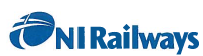 This document is the property of NI Railways.
It must not be reproduced, in whole or in part, without the written permission of the
Head of Rail Infrastructure Engineering, Translink. 25 Duncrue Street, Belfast, BT3 9ARPrepared by:This document is the property of NI Railways.
It must not be reproduced, in whole or in part, without the written permission of the
Head of Rail Infrastructure Engineering, Translink. 25 Duncrue Street, Belfast, BT3 9ARJane KerrThis document is the property of NI Railways.
It must not be reproduced, in whole or in part, without the written permission of the
Head of Rail Infrastructure Engineering, Translink. 25 Duncrue Street, Belfast, BT3 9ARPlanning and Access ManagerThis document is the property of NI Railways.
It must not be reproduced, in whole or in part, without the written permission of the
Head of Rail Infrastructure Engineering, Translink. 25 Duncrue Street, Belfast, BT3 9ARThis document is the property of NI Railways.
It must not be reproduced, in whole or in part, without the written permission of the
Head of Rail Infrastructure Engineering, Translink. 25 Duncrue Street, Belfast, BT3 9ARApproved  by:This document is the property of NI Railways.
It must not be reproduced, in whole or in part, without the written permission of the
Head of Rail Infrastructure Engineering, Translink. 25 Duncrue Street, Belfast, BT3 9ARCiaran MooreInfrastructure Systems and Performance ManagerThis document is the property of NI Railways.
It must not be reproduced, in whole or in part, without the written permission of the
Head of Rail Infrastructure Engineering, Translink. 25 Duncrue Street, Belfast, BT3 9ARApproved by:  _________________________________Jim MooreHead of Rail Infrastructure EngineeringThis document is the property of NI Railways.
It must not be reproduced, in whole or in part, without the written permission of the
Head of Rail Infrastructure Engineering, Translink. 25 Duncrue Street, Belfast, BT3 9ARAuthorised by:This document is the property of NI Railways.
It must not be reproduced, in whole or in part, without the written permission of the
Head of Rail Infrastructure Engineering, Translink. 25 Duncrue Street, Belfast, BT3 9ARJohn GlassThis document is the property of NI Railways.
It must not be reproduced, in whole or in part, without the written permission of the
Head of Rail Infrastructure Engineering, Translink. 25 Duncrue Street, Belfast, BT3 9ARDirector of Infrastructure and Project DeliveryDateIssue / RevisionDetail of AmendmentAmended BySept. 20201.0New DocumentJane Kerr01Director of Infrastructure and Project Delivery02Head of Rail Infrastructure Engineering03Head of Property04Head of Major Projects05Head of Permanent Way06Head of Structures07Head of Signalling and Telecoms08Senior Programme Managers09Infrastructure Systems and Performance Manager10Planning and Performance Manager – Rail11Traffic Manager12Rail Regulation and Communication Manager13Planning and Access ManagerTermDescriptionCapacity AnalysisInvestigation identifying reason for congestionCapacity EnhancementPlan to identify options for enhancing capacityCongested InfrastructureInfrastructure declared congested under Regulation 26Declaration of Congested InfrastructureFormal communication of Congested InfrastructureDepartmentDepartment for InfrastructureInfrastructure Manager (IM)Body/person responsible for establishing and maintaining railway infrastructureNetwork StatementDocument published annually to present the services offered by the IMOffice of Rail and RoadEconomic regulatorRegulation(s)The Railways (Access, Management & Licensing of Railway Undertakings) Regulations 2016 as amended from time to timeTimetable PeriodThe period between timetable change dates as specified in the Network Statement